QR Quiz Record Sheet
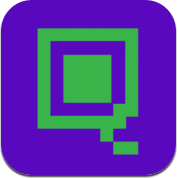 Student’s Name: ______________________________________  Teacher: ___________________
Question #Response  if correct12345678910Score10 points for each correct answer